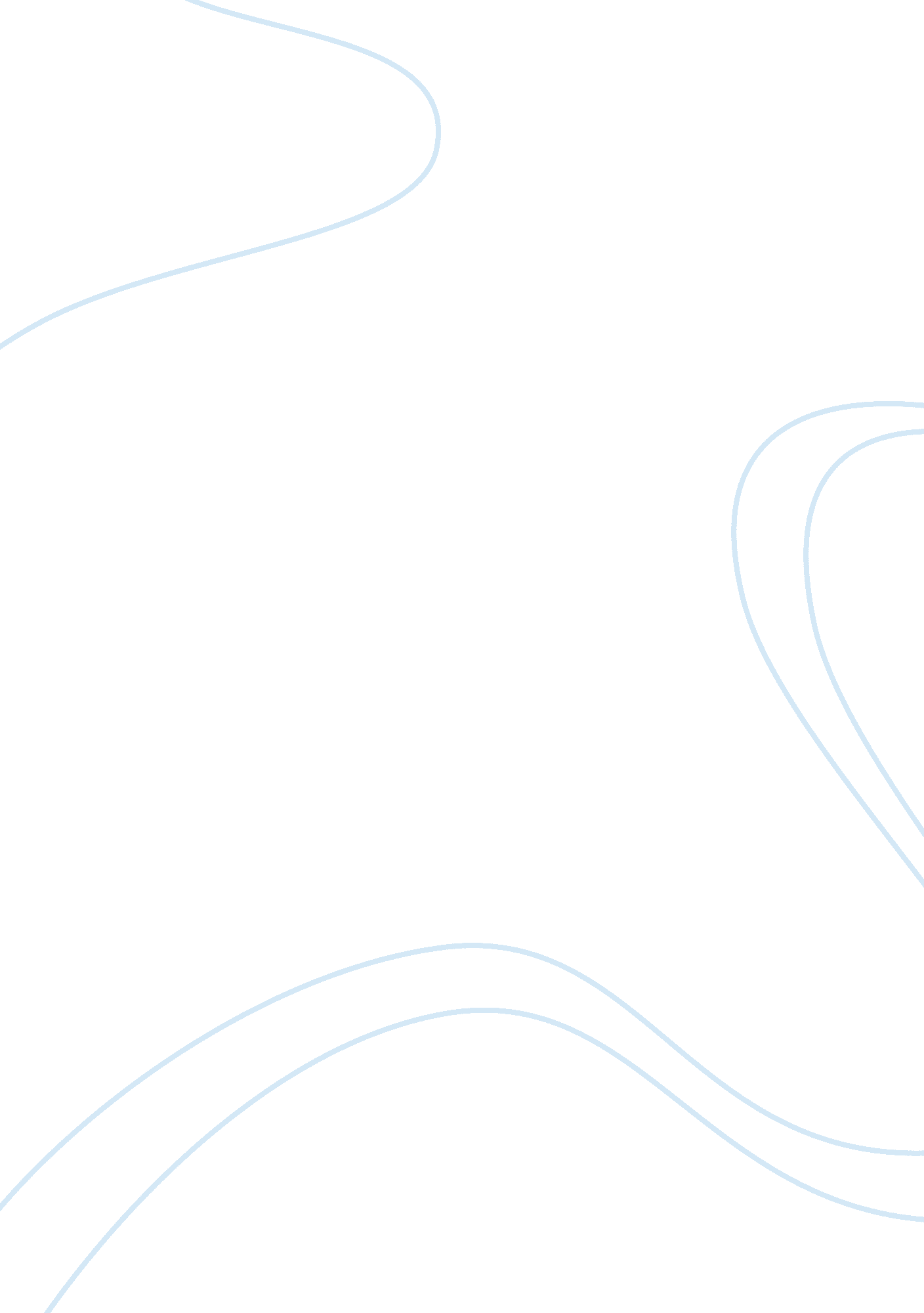 Internet makes communication in china expeditiousTechnology, Internet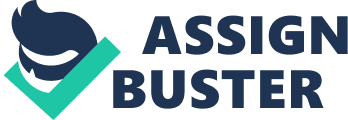 The Internet came Into being In the sass In the USA, while It entered China In 1986. In just 20 years, Internet changed communication In China profoundly. Introduction: The Internet Is one of the greatest Inventions In history after the telegraph, telephone and computer. The whole world can be connected using internet and it has a profound influence on the economy, politics and culture of the human race. Emerging in China in 1986, internet changed China enormously despite its late introduction. Now, China had over 538 million internet users, making China the country having most internet users. 1 . During 1986-1994, internet emerged in China and began to develop. A. Initial research and experiment began in 1986. B. The first email was sent in 1987. C. On April 20, 1994, China was officially connected to internet. 2. During 1995-1998, internet In China was booming. A. Internet In 1995 was Inconvenient. A(l) high Internet access fee and low network speed a(al) Just text on the Internet B. Internet market in China began to develop. B(I) China Trade Newspaper was published on the internet C. Online education developed. I) the first online class c(ii) the first online university 3. After 1999, internet became really convenient. A. People's idea about Internet changed B. Two new methods to communicate on the Internet b(I) Instant messenger-- SQ b(al) microbiology Conclusion: Nowadays Internet has become necessary In Chinese people's life. With the development of Internet, communication will be more convenient In the future. Question: Trace how technology has changed communication in your country over the past 20 years. The Internet is one of the greatest inventions in history after the eelgrass, telephone and computer. The whole world can be connected using internet and it has a profound influence on the economy, politics and culture of the human race. Emerging in China in 1986, internet changed China enormously despite its late introduction. Now, China has over 538 million Internet users, making China the country having the most internet users (Internet Users - Top 20 Countries - Internet Usage 2014, p. Online). Internet came out In China In 1986. But until 1994, It developed slowly, though steady. China started to research and experiment on internet In 1986. Nevertheless, until 1993, Network applications were Just Limited too small range of e-mail service. The first email attempt was successfully sent out on 14 September 1987 with the content " Across the Great Wall. We can reach every corner 3. IAMB/s, the average network speed today (Barb 2012, p. Online). On April 20 1994, NCSC, the National Computing and Networking Facility of China, connected to internet. Since then, China has been officially recognized as a country with fully functional Internet accessibility. So, step by step, China officially connected to internet. But it was not until 1995 that internet in China began to booming. In 1995, internet was really inconvenient. Average internet access cost was 28 Yuan per minute, whilst now it is Just 83. 5 Yuan per month. Despite the high cost, the network speed was Just 9. KGB/s then. What's more, there were only texts on the internet, no pictures, no music, let alone movies. But, after all, internet has Just come out and was still developing. In the October of that year, China Trade Newspaper was published on the internet, making it the first Chinese internet media. The first online class appeared in 1996, which was managed by FUD University. 20 students took part in this remote class. Then, the first online university, Multimedia Information department of Human University, opened in 1998. More than 1000 students distributed in 15 cities attended school through public multimedia website. Nonetheless, internet was still not convenient at that time and 1999 is a turning point after which internet gradually became really important in Chinese communication. Before about 1999, people in China usually thought that surfing the internet was ruthless. In contrast, after 1999, people gradually found it useful to surf the internet, consequently, it was accepted by most Chinese. With the development of technology, there were more and more methods to communicate on the internet. Tenement SQ, an Instant Messenger, arose in 1999. The number of its online users has grown from 2 people to over one hundred million people. Now, users can utilize it to chat and share pictures or documents conveniently. One other new communication method is the Microbiology. Sinai Webb is the most visited microbiology site in China. 